Уважаемые собственники (наниматели) жилых помещений многоквартирных домов, располагающихся по адресам:ул. им. Карла Маркса, 17, ул. Авиаторская, 3.ООО «Концессии теплоснабжения» (далее – РСО) уведомляет Вас о расторжении прямых договорных отношений со всеми собственниками и пользователями помещений в многоквартирных домах по адресам: ул. им. Карла Маркса, 17, ул. Авиаторская, 3, в части предоставления коммунальных услуг, на основании поступивших решений Суда Советского района: производство №2-527/2021, УИД №34RS0006-01-2020-005836-14 от 17.02.2021г, производство №2-499/2021, УИД №34RS0006-01-2020-005837-11 от 17.02.2021г.С 01 июля 2021 прямые договора считаются прекращенными, в отношении данных многоквартирных домов. РСО просит учесть вышеуказанную информацию в дальнейших договорных отношениях.По всем возникающим вопросам Вы можете обращаться по телефонам:контакт центр – тел. 99-02-94 (круглосуточно)специалисты РСО – тел. 99-02-94 (доб. 1636) с 8.00 до 17.00 по будням.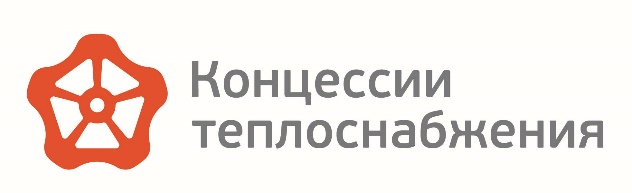 